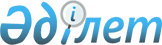 О внесении изменения в постановление акимата Северо-Казахстанской области от 31 декабря 2015 года № 514 "Об установлении водоохранных зон, полос водных объектов Северо-Казахстанской области и режима их хозяйственного использования"Постановление акимата Северо-Казахстанской области от 14 июня 2023 года № 96. Зарегистрировано Департаментом юстиции Северо-Казахстанской области 16 июня 2023 года № 7536-15
      Акимат Северо-Казахстанской области ПОСТАНОВЛЯЕТ:
      1. Внести в постановление акимата Северо-Казахстанской области от 31 декабря 2015 года № 514 "Об установлении водоохранных зон, полос водных объектов Северо-Казахстанской области и режима их хозяйственного использования" (зарегистрировано в Реестре государственной регистрации нормативных правовых актов № 3610) следующее изменение:
      приложение 1 указанного постановления изложить в новой редакции согласно приложению к настоящему постановлению.
      2. Коммунальному государственному учреждению "Управление природных ресурсов и регулирования природопользования акимата Северо-Казахстанской области" в установленном законодательством Республики Казахстан порядке обеспечить:
      1) государственную регистрацию настоящего постановления в республиканском государственном учреждении "Департамент юстиции Северо-Казахстанской области Министерства юстиции Республики Казахстан";
      2) размещение настоящего постановления на интернет-ресурсе акимата Северо-Казахстанской области после его официального опубликования.
      3. Контроль за исполнением настоящего постановления возложить на курирующего заместителя акима Северо-Казахстанской области.
      4. Настоящее постановление вводится в действие по истечении десяти календарных дней после дня его первого официального опубликования.
       "СОГЛАСОВАНО"  Водоохранные зоны, полосы водных объектов Северо-Казахстанской области
					© 2012. РГП на ПХВ «Институт законодательства и правовой информации Республики Казахстан» Министерства юстиции Республики Казахстан
				
      Аким Северо-Казахстанской области

А. Сапаров
Республиканское государственноеучреждение "Есильская бассейноваяинспекция по регулированию использования и охране водных ресурсов"Комитета водных ресурсовМинистерства экологии и природных ресурсов Республики Казахстан"Республиканское государственноеучреждение "Департамент санитарно-эпидемиологического контроляСеверо-Казахстанской области Комитета санитарно-эпидемиологическогоконтроля Министерства здравоохранения Республики Казахстан"Приложениек постановлению акиматаСеверо-Казахстанской областиот 14 июня 2023 года № 96Приложение 1к постановлению акиматаСеверо-Казахстанской областиот 31 декабря 2015 года № 514
№ 
Наименование водоема
Месторасположение (район, сельский округ, населҰнный пункт)
Площадь водного зеркала (гектар)/протяженность (километров)
Ширина водоохранной зоны (метр)
Ширина водоохранной полосы (метр)
1
2
3
4
5
6
Реки
Реки
Реки
Реки
Реки
Реки
1
Река Ишим
имени Габита Мусрепова, Шал акына, Есильский, Кызылжарский
690
1000
100
2
Река Аканбурлук
имени Габита Мусрепова, Айыртауский
222,36
500
100
3
Река Иманбурлук
Шал акына, Айыртауский
177
500
100
4
Река Жембарак
имени Габита Мусрепова
37,29
500
35-100
5
Река Мукыр
имени Габита Мусрепова
19,7
500
35-38
6
Участок реки Шудасай в створе географических координат от 53°31’46.09” северной широты, 67°4’12.03” восточной долготы до 53°31’33.39” северной широты, 67°3’46.77” восточной долготы
Шал акына, Юбилейный, Узынжар
0,75
500
75
7
Река Аралтобе
Айыртауский 
32,765
500
35-55
8
Река Камысакты
Айыртауский, Есильский 
107,353
500
35-55
9
Река Куланайгыр (участок капитального ремонта моста на 159 километре автомобильной дороги областного значения КСТ-62 "Еленовка-Арыкбалык-Чистополье-Есиль километры 17-209")
имени Габита Мусрепова, Чистопольский, Ялты
0,4
500
35
10
Участок реки Шат в створе географических координат горного отвода месторождения "Даутское-1"
Акжарский, Ленинградский, Ленинградское
0,91
500
75
ОзҰра
ОзҰра
ОзҰра
ОзҰра
ОзҰра
ОзҰра
Айыртауский район
Айыртауский район
Айыртауский район
Айыртауский район
Айыртауский район
Айыртауский район
11
Участок озера Жетыколь (в пределах оросительной системы ТОО "Агро-Елецкое")
Елецкий
4,857
500
35
Акжарский район
Акжарский район
Акжарский район
Акжарский район
Акжарский район
Акжарский район
12
Комбайсор
Ленинградский, Даут
687
500
50
Аккайынский район
Аккайынский район
Аккайынский район
Аккайынский район
Аккайынский район
Аккайынский район
13
Малые Токуши
Токушинский, Токуши
33
300
50
14
Шаглытениз
Киялинский
7800
500
50
15
Базарал
Аралагашский, Аралагаш
577
500
50
16
Байсал
Аралагашский, Амангельды
128
300
50
17
Аксуат
Аралагашский, Рублевка
303
300
50
18
Круглое
Аралагашский, Рублевка
93
300
50
19
Балыкты Малые
Смирновский
235
500
50
20
Жалтыр
Григорьевский, Григорьевка
269
500
50
21
Кундуколь
Полтавский, Полтавка
68
300
50
Есильский район
Есильский район
Есильский район
Есильский район
Есильский район
Есильский район
22
Полоустное (Полонское)
Петровский, Покровский, Петровка
33
300
50
Жамбылский район
Жамбылский район
Жамбылский район
Жамбылский район
Жамбылский район
Жамбылский район
23
Екатериновское
Казанский, Екатериновка
471
500
50
24
Питное
Пресновский (Железнинский) 
108
300
50
25
Курганское
Казанский, Усердное
162
300
50
26
Кабань
Первомайский, Кабань
79
300
50
27
Суатколь
Жамбылский, Амангельды
68
300
50
28
Мужук
Озерный
65
300
50
29
Жалтырша
Майбалыкский 
24
300
50
30
Далагуль
Благовещенский, Майбалык
46
300
50
31
Питное
Пресновский, Островка
350
500
50
32
Жекеколь
Благовещенский, Благовещенка
99
300
50
33
Жарагаш
Благовещенский, Благовещенка
87
300
50
34
Лапушки
Пресновский (Железнинский) 
22
300
50
35
Купальное
Пресновский (Железнинский) 
34
300
50
36
Лагерное
Пресновский, Пресновка
182
300
50
37
Шырыкмай
Майбалыкский 
31
300
50
38
Акбалык
ОзҰрный
77
300
50
39
Горькое
Казанский, Мирный, Екатериновка
526
500
50
Кызылжарский район
Кызылжарский район
Кызылжарский район
Кызылжарский район
Кызылжарский район
Кызылжарский район
40
Логуново
Соколовский, Соколовка
45
300
50
41
Сергино
Налобинский, Виноградовский
135
300
50
42
Дубровное
Налобинский, Дубровное
127
300
50
43
Гайдуково
Налобинский, Гайдуково
149
300
50
44
Жалтыр
Рассветский, Рассвет
176
300
50
45
Лебеденок
Налобинский
338
500
50
46
Сиверга
Налобинский
291
500
50
47
СолҰное
Лесной, Якорьский
287
500
50-75
48
ПҰстрое
Петропавловск, Прибрежный, Тепличное
137
300
35-50
49
Лебяжье
Вагулинский, Вагулино
523
500
50
50
Бугровое
Бугровской, Бугровое
68
300
50
51
Земляное
Бугровской, Бугровое
47
300
50-55
52
Курейное
Налобинский, Гайдуково
150
300
50
Мамлютский район
Мамлютский район
Мамлютский район
Мамлютский район
Мамлютский район
Мамлютский район
53
Белое
Беловский, Белое
349
500
100
54
Щучье
Беловский, Щучье
75
300
50
55
СтудҰное
Беловский
41
300
50
56
Степное
Беловский
23
300
50
57
Казачье
Дубровинский, Михайловка
94
300
50
58
Пруд
Краснознаменский, Беловка
51
300
50
59
Кривые
Дубровинский, Дубровное
111
300
50
60
Каменное
Беловский, Белое
235
500
100
61
Чистое
Беловский, Чистое
138
300
50
62
Минкесер
Кызыласкерский, Новомихайловский
3685
500
100
63
Бескамышное
Краснознаменский, Калугино
43
300
50
64
Федосейкино
Воскресеновский, Воскресеновка
45
300
50-55
65
Жаргино (Жагрино)
Беловский, Белое
108
300
50
66
Каменное
Беловский, Мамлютка
62
300
50
67
Таловое (Талое)
Пригородный, Покровка
65
300
50
68
БелҰнок
Беловский, Белое
54
300
50
69
Уделово
Беловский
48
300
50
70
УделҰнок
Беловский
44
300
50
71
Краснозна
менское
Краснознаменский, Кранознаменское
43
300
50
72
Прудок
Краснознаменский, Калугино
40
300
50
73
Тетеркино
Беловский
27
300
50
74
Куропаткино
Беловский
23
300
50
75
Большой Черок
Дубровинский, Михайловка
178
300
50
76
Желтое
Воскресеновский, Становое
70
300
50-75
Район имени Габита Мусрепова
Район имени Габита Мусрепова
Район имени Габита Мусрепова
Район имени Габита Мусрепова
Район имени Габита Мусрепова
Район имени Габита Мусрепова
77
Улуколь
Бирликский, Рузаевский
2198
500
50
78
Шарыкское водохрани
лище
Андреевский, Кокалажарский, Андреевка
243
500
100
Район Магжана Жумабаева
Район Магжана Жумабаева
Район Магжана Жумабаева
Район Магжана Жумабаева
Район Магжана Жумабаева
Район Магжана Жумабаева
79
Первое
Лебяжинский, Лебяжье
23
300
50
80
Второе
Лебяжинский, Лебяжье
20
300
50
81
Зарослое
Аккайын
(Гавринский), Зарослое
152
300
50
82
Рявкино
Байтерек
(Фурмановский), Рявкино
281
500
50
83
Питное
Полудинский, Полудино
872
500
50
Тимирязевский район
Тимирязевский район
Тимирязевский район
Тимирязевский район
Тимирязевский район
Тимирязевский район
84
Аксуат
Дзержинский, Москворецкий, Москворецкое
1607
500
50
85
Жаркен
Дмитриевский, Дмитриевка
467
500
50
86
Дмитриевка
Дмитриевский, Дмитриевка
26
300
50